KRAJEVNA SKUPNOST OZELJAN-ŠMIHELŠtevilka: 4/2023Datum: 15.4.2023ZAPISNIK 4. REDNE SEJEsveta Krajevne skupnosti Ozeljan-Šmihel, ki je bila dne 5.4.2023Prisotni: Tina Simonič, Darko Škarabot, Jernej Frank, Franko Špacapan, Vida Špacapan, Lilijana Bensa, podžupan MONG Marko Tribušon, pri tretji točki dnevnega reda tudi vodstvo Picerije Grad; Vesna Špacapan in Tine Špacapan.Dnevni red:Pregled in potrditev zapisnika 3 seje sveta KS in potrditev overiteljev zapisnikaPregled realizacije sprejetih sklepov 3. seje sveta KSProblematika parkiranja gostov Picerije gradPregled ponudbe Aleksandra Miljevca za premik spomenika v ŠmiheluPoročilo o zbranih prispevkih in namenu predstave za Dan ženaPriprave na zbor krajanov dne 12.04.2023Tekoča problematika in predlogi krajanovOveritelja zapisnika: Lilijana Bensa, Darko ŠkarabotAd 1) Pregled in potrditev zapisnika 3. seje sveta KS in potrditev overiteljev zapisnikaČlani sveta KS potrdijo overitelje zapisnika in zapisnik 3. seje sveta KS.Ad 2) Pregled realizacije sprejetih sklepov 3. seje sveta KS:Poročilo in povzetek inventurnega elaborata za leto 2022: pregledano, potrjeno, sprejet sklepOdpis osnovnih sredstev iz registra OS: odpis potrjen, sklep sprejetPoslovno poročilo za leto 2022: potrjenoZaključni račun za leto 2022: potrjen, sklep sprejetPodjetje ELTI je poslalo ponudbo za razsvetljavo v dvoraniVrba pri avtobusni postaji v Šmihelu - rezanje: občinske službe pregledale in bodo kmalu uredileObisk vodje policijskega okoliša - Gabrijel Cizera: obdelana tekoča problematika, poslan zapisnikAd 3) Problematika parkiranja gostov Picerije gradZ namenom reševanja problema z nepravilnim parkiranjem v jedru vasi ob vikendih, sta bila na sejo KS povabljena predstavnika Picerije Grad; Vesna Špacapan in Tine Špacapan. Uvodoma izpostavita pretekle pogovore s predstavniki prejšnjih svetov KS in prejšnjih občinskih uprav glede ureditve in razširitve parkiranja: nasutje jave v basalini in s tem podaljšanje parkirišča v smer mlaca, kar ni bilo realizirano, ureditev zgornje terase grajskega vrta v občasno parkirišče ob večjih obremenitvah, s tem da bi vodja picerije dobila ključ in s tem dostop do vrta, kar tudi ni bilo realizirano. Izpostavi se tudi, da se je pri urejanju uporabnega dovoljenja za obratovanje naredilo načrt parkirišč, ki pa predvideva manj parkirišč kot prej. Poudarili so tudi dejstvo, da parkirišča ne obremenjujejo samo gosti picerije, temveč tudi uporabniki dvorane.Marko Tribušon pove, da so na občini naročili študijo ureditve parkiranja v jedru Ozeljana, pove tudi, da se je občinska redarska služba kadrovsko ojačala, da delajo tudi v popoldanskih urah in občasno tudi ob vikendih, kar bo privedlo do občasnih akcij pregledovanja parkiranja po vaseh in posledično sankcioniranja nepravilnega parkiranja. Predlaga, da se krajane, ki parkirajo v jedru vasi opozori na to in jih tudi usmeri da parkirajo osebne avtomobile na svojih dvoriščih (tisti kiimajo to možnost) in se ne poslužujejo javnih parkirišč, namenjenih občasnim obiskovalcem vasi: gostom picerije, uporabnikom dvorane, faranom., vsaj ne za daljšo časovno obdobje.Jernej Frank izpostavi problematiko nepravilnega parkiranja v zaselku Kažot, na začetku odcepa pri prvi hiši, pri zidku, kjer vozniki parkirajo svoja vozila, da delno segajo na cestišče. Ker gre za že tako ozko cestišče in ga vozila, parkirana delno na njem, še dodatno zožajo, nastaja problem dostopa krajanov zaselka do svojih domov. Jernej pove, da se to dogaja ob vikendih, predvsem ob nedeljah, ko je obremenitev picerije največja. Opozori predvsem na potencialen problem dostopa intervencijskih služb z reševalnim ali gasilskim vozilom, ki sta v osnovi širša od ostalih osebnih in drugih vozil. V omenjenem zaselku, samo nekaj metrov naprej od omenjenega problematičnega zoožanja je območje med zemljiščem zasebnega lastnika in cestiščem, ki je v lasti občine, torej javno dobro, ki je primerno za parkiranje, saj je dovolj široko, da s parkiranjem vozil, le-ta ne segajo na cestišče in tako ovirajo prometa. Gre za območje, ki ga je lastnik namenoma predal občini kot pomoč pri reševanju problematike parkiranja, tudi v dogovoru s picerijo in njeno pomočjo pri zasaditvi cipres, ki ločujejo omenjeno območje od njegovega zemljišča.Predlogi sveta KS:da bi picerija goste usmerila na parkirišče pod baliniščem in s tem delno razbremenila parkirišče, da bi bilo nepravilnega parkiranja po vasi manj. Lastnika picerije poudarita, da bi morali dostop od parkirišča do picerije skozi vrt ustrezno osvetliti in zavarovati. Pove se jima, da je razsvetljava nove poti od omenjenega parkirišča do balinišča v planu, prav tako je v planu razsvetljava dela grajskega vrta ob potki od balinišča do picerije. Sprejeta je odločitev, da KS uredi parkirišče in razsvetljavo, temu pa sledi osveščanje gostov picerije o možnosti parkiranja na omenjenem parkirišču s strani personala picerije. Obstaja tudi možnost še dodatne širitve omenjenega parkirišča pod baliniščem, katerega ima KS v najemu in ga trenutno ne uporablja v celoti.-goste ali personal picerije se usmeri na prej omenjeno območje v zaselku kažot, kjer je možnost parkiranja na primernem območju med zemljiščem v zasebni lasti in cestiščem in se smatra za javno dobro. Predlaga se tudi ureditev (nasutje) tega območja in morda kakšno označbo, ki bi voznike pritegnilo da parkirajo tam, kot je na prejšnji seji sveta predlagal tudi vodja policijskega okoliša. Dodatno se predlaga, da se na problematičnih delih, kjer se dogaja nepravilno parkiranje v zaselku kažot, na primeren način s fizičnimi oviramo prepreči nepravilno parkiranje vozil, ki segajo na cestišče in na tak način omogoči normalen pretok prometa, tudi za širša vozila, kot ga imajo intervencijske, dostavne in druge službe.Ad 4) Pregled ponudbe Aleksandra Miljevca za premik spomenika v ŠmiheluPo pregledu ponudbe se sprejme odločitev, da se vpraša še kakšnega izvajalca za ponudbo.Ad 5) Poročilo o zbranih prispevkih in namenu predstave za Dan ženaOb predstavi za Dan žena se je v okviru prostovoljnih prispevkov zbralo 330,00 EUR za namen donacije sredstev Društvu za pomoč otrokom z redkimi boleznimi Viljem Julijan, katere je Tina Simonič tudi že nakazala na TRR omenjenega društva, kot del namensko zbranih sredstev v okviru omenjenega zbiranja prostovoljnih prispevkov med udeleženci omenjene predstave.Ad 6) Priprave na zbor krajanov dne 12.04.2023določena ura dogodka: 19:00člani sveta KS se zberemo ob 18:30 da pripravimo prostor in ozvočenjeTematike zbora krajanov:predstavitev opravljenega dela sveta KS v prejšnjem mandatupredstavitev plana investicij za tekoče mandatno obdobjepredlogi in vprašanja krajanovAd 7) Tekoča problematika in predlogi krajanovUreditev ceste v zgornjem OzeljanuDelavci izvajalca so ob gradnji optičnega omrežja prerezali korenike drevesa, kar je povzročilo udor, ki ovira cestišče. KS bo poskrbela za ureditev luknje in utrditev bankine: luknjo je potrebno zasuti s tamponom in po vrhu pobetonirati, koncesionar občine pa je dolžan nato problematičen odsek ponovno poasfaltirati čez utrjeno podlago. Marko pove, da je v občinskem planu celovita obnova (asfaltacija) poškodovanih odsekov cest v občin - odprava posledic gradnje optičnega omrežja-Dostop picerije do vhoda v dvoranoS picerijo se je potrebno dogovoriti glede dostopanja dostavnih služb do vhoda v dvorano. Ugotavlja se namreč da picerija za namen oskrbe lokala kot dostop do njihovega skladišča uporablja vhod v dvorano in pogosto se zgodi da puščajo vrata skladišča na vežo dvorane odprta, da se iz veže vidi v skladišče, kar ni primerno, ko pridejo najemniki dvorane na ogled. Drugi problem dostopanja do omenjenega vhoda je, da dostavne službe, ki oskrbujejo picerijo, surovin ne dostavijo direktno v skladišče, temveč jih pustijo na veži in se pogosto zgodi da je le-ta zašarjena, kar ponovno ne daje ravno najboljšega vtisa interesentom za najem dvorane, še bolj pa se to izkaže za problematično, ko se v dvorani odvijajo slavja, saj skozi vežo poteka glavna pot do dvorane, pa tudi do sanitarij.Obnova zasilne razsvetljave v dvoraniIzvajalec je v skladu z dogovorom, do 15.5.2023, ko poteče tok inšpekcijske službe, dolžan urediti zamenjavo dotrajane zasilne razsvetljave v dvorani.Pešpot od baracevih do nove poti v rajski vrtPotrebno se je pogovoriti s stanujočimi ob omenjeni poti, da vrnejo področje poti v prvotno stanje, kar pomeni, da očistijo in pospravijo stvari, ki trenutno omejujejo dostop in onemogočajo ureditev poti, ko je bila načrtovana.POVZETEK SPREJETIH UKREPOV:opozoriti krajane na dolgoročno parkiranje na javnih parkirnih mestih v jedru vasiureditev javnega zemljišča v zaselku kažot ob cestišču v primerno parkiriščeonemogočiti nepravilno parkiranje v jedru vasi, pri cerkvi in pri zidku prve hiše proti Kažotu s fizičnim oviramiurediti razsvetljavo na novi poti v grajski vrt in tudi skozi grajski vrt za namen spodbuditve gostov picerije da parkirajo na nasutem parkirišču pod otroškim igriščemureditev nasutega parkirišča pod otroškim igriščem (ograja ob potoku, razsvetljava)postaviti prometni znak na nasuto parkirišče, ki obvešča da je tam parkiriščepostaviti znak na parkirišče ob Ozlinki, ki prepoveduje dostop in parkiranje tovornim vozilom vprašati še kakšnega izvajalca za ponudbo premika spomenika na pokopališču v Šmihelu, urediti cesto v zgornjem Ozeljanu, kot zapisano v zadnji točki zapisnika, govoriti s stanujočimi ob načrtovani pot za baracovimi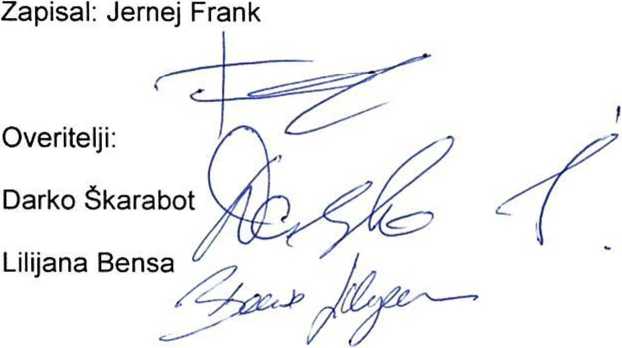 predsednicaTina Simonič